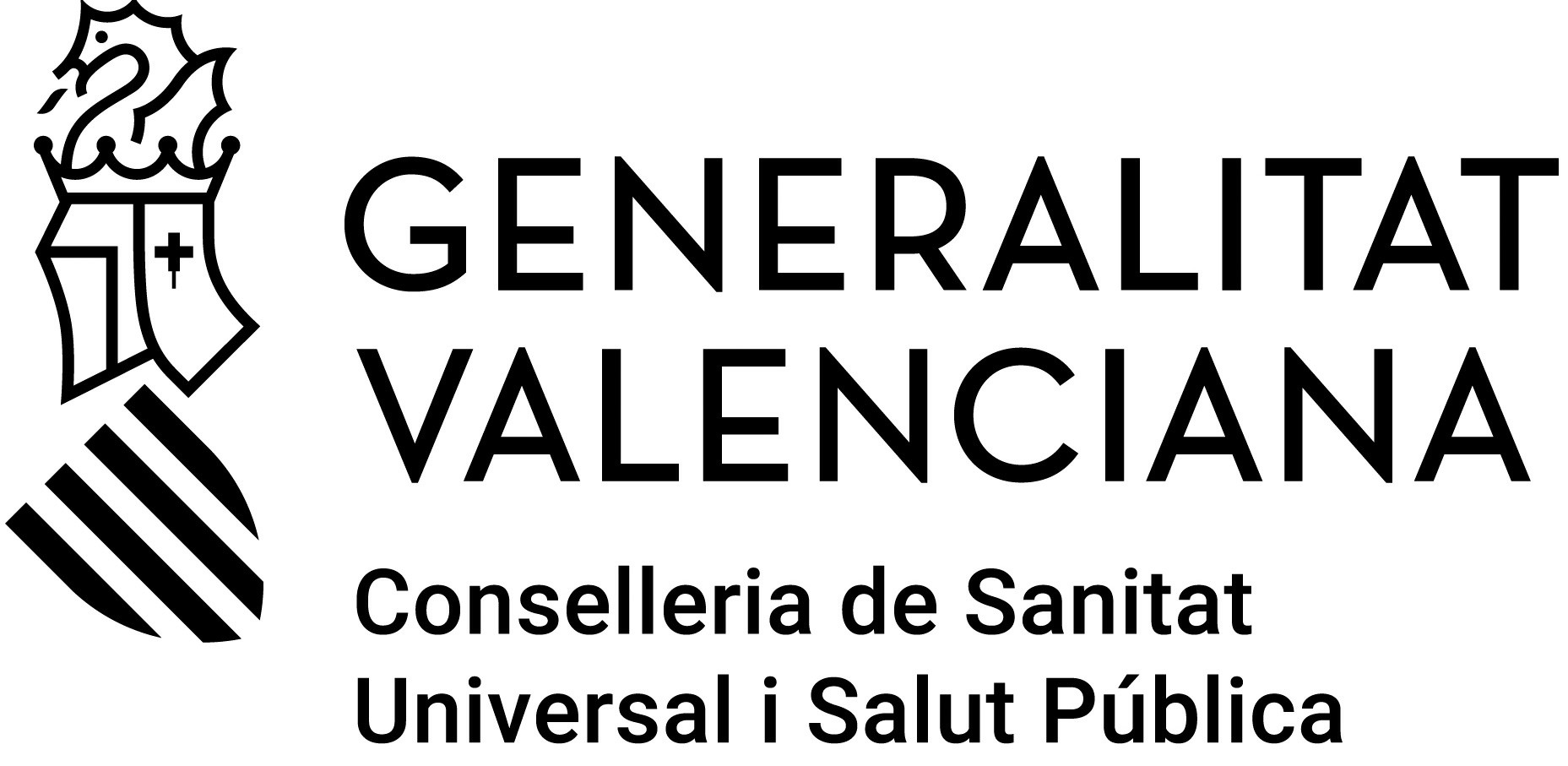 ESPECIALIDADNOMBRE DEL PROCEDIMIENTO MODELO PARA LA INFORMACIÓN COMPLEMENTARIA AL DOCUMENTO DE INFORMACIÓN Y CONSENTIMIENTO.La información complementaria a un documento de información y consentimiento consiste en la elaboración de otro documento complementario cuyo contenido aporte una información ampliada y más específica del procedimiento a utilizar, con la finalidad de posibilitar el acceso a este, a los profesionales y pacientes que lo requieran.Su elaboración es opcional.Descripción del procedimiento o técnicaExplicar el procedimiento y para qué se realiza (repetir el del documento de información y    consentimiento  ampliando la descripción si es necesario.Objetivo del tratamientoEn general son los mismos del documento de información y consentimiento ampliando la explicación cuando sea conveniente.Beneficios del procedimientoConsecuencias previsibles de su realizaciónConsecuencias previsibles de su no realizaciónAlternativas razonables al tratamiento planteadoAmpliar las alternativas del documento de información y consentimiento.Riesgos potenciales, consecuencias relevantes o de importancia que la intervención origina con seguridad, estableciendo el nivel de corte de consecuencias por frecuencia y relevanciaEspecificar los tres apartados indicando porcentajes de frecuencia y gravedad en cada uno de ellos.Riesgos más frecuentes y levesRiesgos más graves e infrecuentesRiesgos de los que se descarta informar en el documento de información y consentimiento               a) Por la poca frecuencia               b) Por falta de gravedadRiesgos relacionados con las circunstancias personales o profesionales del paciente)BibliografíaLa descripción detallada de la técnica, riesgos, indicaciones, alternativas y resultados puede encontrarla en las siguientes referencias bibliográficas… Listado  de  personas  y sociedades que han redactado el documento de información complementaria. MODELO PARA LA INFORMACIÓN COMPLEMENTARIA AL DOCUMENTO DE INFORMACIÓN Y CONSENTIMIENTO.La información complementaria a un documento de información y consentimiento consiste en la elaboración de otro documento complementario cuyo contenido aporte una información ampliada y más específica del procedimiento a utilizar, con la finalidad de posibilitar el acceso a este, a los profesionales y pacientes que lo requieran.Su elaboración es opcional.Descripción del procedimiento o técnicaExplicar el procedimiento y para qué se realiza (repetir el del documento de información y    consentimiento  ampliando la descripción si es necesario.Objetivo del tratamientoEn general son los mismos del documento de información y consentimiento ampliando la explicación cuando sea conveniente.Beneficios del procedimientoConsecuencias previsibles de su realizaciónConsecuencias previsibles de su no realizaciónAlternativas razonables al tratamiento planteadoAmpliar las alternativas del documento de información y consentimiento.Riesgos potenciales, consecuencias relevantes o de importancia que la intervención origina con seguridad, estableciendo el nivel de corte de consecuencias por frecuencia y relevanciaEspecificar los tres apartados indicando porcentajes de frecuencia y gravedad en cada uno de ellos.Riesgos más frecuentes y levesRiesgos más graves e infrecuentesRiesgos de los que se descarta informar en el documento de información y consentimiento               a) Por la poca frecuencia               b) Por falta de gravedadRiesgos relacionados con las circunstancias personales o profesionales del paciente)BibliografíaLa descripción detallada de la técnica, riesgos, indicaciones, alternativas y resultados puede encontrarla en las siguientes referencias bibliográficas… Listado  de  personas  y sociedades que han redactado el documento de información complementaria. 